CHƯƠNG TRÌNH HỘI NGHỊHọc tập, quán triệt Nghị quyết Đại hội Công đoàn Viên chức Việt Namlần thứ VI, nhiệm kỳ 2023 - 2028(Hà Nội, ngày 08/11/2023)	1. Thời gian:  01 buổi, từ 08h00, ngày 08/11/2023 (thứ Tư).	2. Địa điểm: Hội trường Bộ Ngoại giao - Số 02 Lê Quang Đạo, phường Mễ Trì, quận Nam Từ Liêm, Thành phố Hà Nội.TỔNG LIÊN ĐOÀN LAO ĐỘNG VIỆT CÔNG ĐOÀN VIÊN CHỨC VIỆT CỘNG HÒA XÃ HỘI CHỦ NGHĨA VIỆT Độc lập - Tự do - Hạnh phúcTTNỘI DUNG1.Đón tiếp đại biểu.2.Tuyên bố lý do, giới thiệu đại biểu3.Phát biểu chào mừng của lãnh đạo Bộ Ngoại giao.4.Phát biểu của lãnh đạo Công đoàn Viên chức Việt Nam.5.Nội dung 1: Quán triệt, triển khai Nghị quyết Đại hội Công đoàn Viên chức Việt Nam lần thứ VI, nhiệm kỳ 2023 - 2028.6.Nghỉ giải lao.7.Nội dung 2: Một số kỹ năng cần thiết của cán bộ công đoàn.8.Kết thúc hội nghị.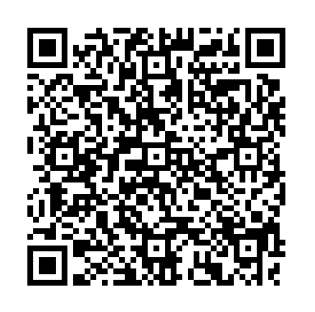 Mã QR Tài liệuBAN TỔ CHỨC HỘI NGHỊ